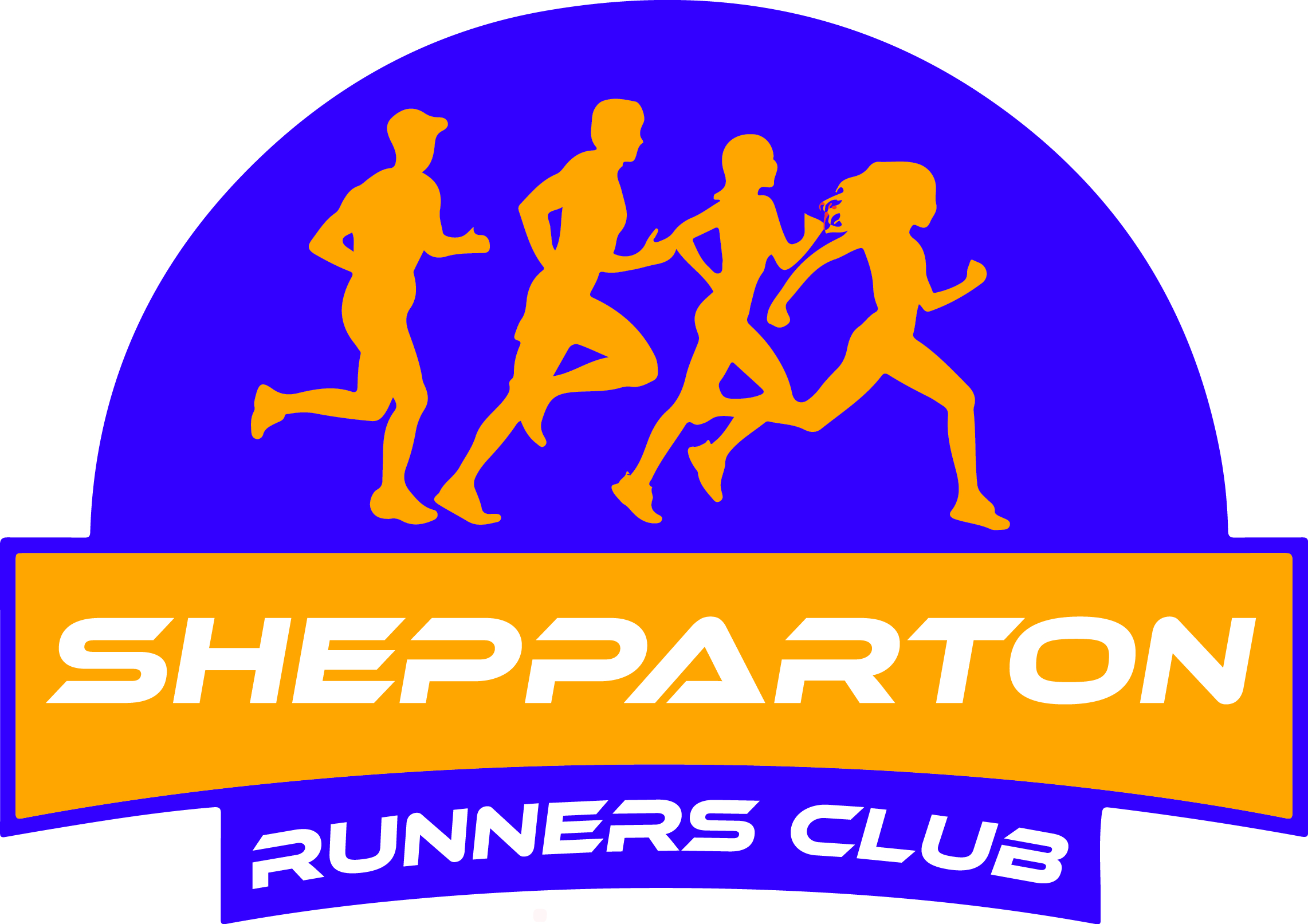 Nomination FormNomination Form2017/2018 Committee Shepparton Runners ClubWe, the undersigned, wish to nominate the following personWe, the undersigned, wish to nominate the following personName:     __________________________________________________
as           ________________________________________ 
(position title)Name:     __________________________________________________
as           ________________________________________ 
(position title)_____________________________________________(proposer name, please print) _______________________________ 
(seconder name, please print)_____________________________________________(Signature of proposer)_______________________________(Signature of seconder)I am willing to be so nominated.  _______________________________
(nominee name)_______________________________(nominee signature)_______________________________
(date)